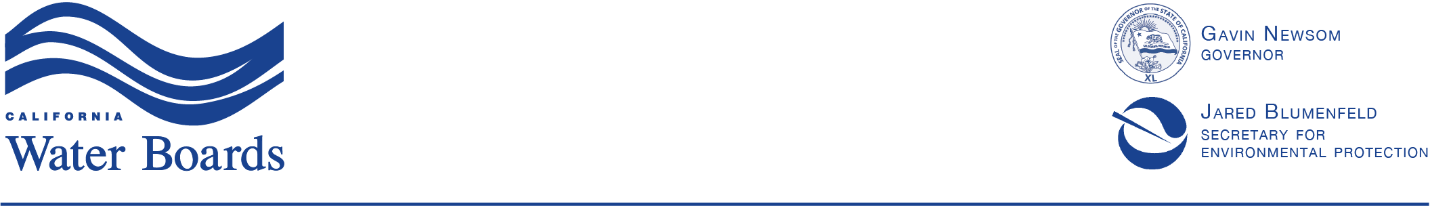 State Water Resources Control BoardNOTICE OF PUBLIC WEBINARSRemote Participation OnlySAFER: Affordability Workshop 1Date: Thursday, August 11th, 2022Time: 10:00 to Noon AMRegister HereSAFER: Affordability Workshop 2Date: Tuesday, September 20th, 2022Time: 10:00 to Noon AMRegister HereSAFER: Affordability Workshop 3Date: Tuesday, November 1st, 2022Time: 10:00 to Noon AMRegister HereNOTICE IS HEREBY GIVEN that the State Water Resources Control Board (State Water Board), in partnership with the California Office of Environmental Health Hazard Assessment, will hold three public webinar workshops to provide an opportunity for stakeholders to contribute towards the enhancement of the drinking water Affordability Assessment, a component of the Drinking Water Needs Assessment. If you wish to watch the meeting: A webcast will be available at video.calepa.ca.gov/ and should be used unless you intend to discuss an agenda item.If you wish to discuss an agenda item or ask a question: Information about participating telephonically or via the remote meeting platform is available in the public comment section of this notice (below).MEETING MATERIALSMeeting materials and details on remote participation will be available online at https://www.waterboards.ca.gov/drinking_water/certlic/drinkingwater/needs PUBLIC COMMENTThese meetings are open to the public. Members of the public will be provided an opportunity to discuss agenda items via videoconference or telephonically. Public comments on agenda items will be limited to three (3) minutes. 
Please register for the webinars to receive the participation links for discussion: Webinar 1: https://waterboards.zoom.us/webinar/register/WN_OwH-tP05TcuZMgHqRw_-VA 
Webinar 2: https://waterboards.zoom.us/webinar/register/WN_jH3jIJwCRE2YTiBSRxL8Qw Webinar 3: https://waterboards.zoom.us/webinar/register/WN_JZcqjoxqT_-9vaiuO4xcew LANGUAGE SERVICESSpanish language interpretation can be provided for the webinar. If you require Spanish language interpretation, please email a request to safer@waterboards.ca.gov. at least 10 business days before the meetings. If you require interpretation for a language other than Spanish or if you require sign language services, please email a request to safer@waterboards.ca.gov at least 
10 business days before the meetings.BACKGROUNDThe State Water Board is implementing the Safe and Affordable Funding for Equity and Resilience (SAFER) Drinking Water Program with a set of tools, funding sources, and regulatory authorities designed to ensure that the approximately one million Californians who currently lack safe drinking water receive safe and affordable drinking water as soon as possible.The SAFER Program is responsible for conducting an annual Needs Assessment, which consists of three components: (1) Affordability Assessment, (2) Risk Assessment, and (3) Cost Assessment. Results of the Needs Assessment are used to inform the prioritization of projects in the annual Fund Expenditure Plan for the Safe and Affordable Drinking Water Fund.The State Water Board’s Needs Analysis Unit in the Division of Drinking Water leads the implementation of the Needs Assessment in coordination with the Division of Water Quality (DWQ) and Division of Financial Assistance (DFA).PURPOSE These workshops will provide an opportunity for stakeholders to learn about and contribute to the State Water Board’s proposed enhancements to how it incorporates affordability into the Drinking Water Needs Assessment for public water systems, state small water systems, and domestic wells. The State Water Board is collaborating with the California Office of Environmental Health Hazard Assessment to develop new affordability indicators. AGENDAS The three affordability workshops will cover the following topics: Workshop 1: Potential Affordability IndicatorsOverview of affordability in the Needs AssessmentReview of previous approaches to measuring affordabilityDiscussion of how the Affordability Assessment can be refined for 2023 and beyond Workshop 2: Potential Affordability IndicatorsExplore options for new and existing public water systems affordability indicators, drawing from recommendations received after Workshop 1.Explore options for new affordability indicators for state small water systems and communities served by domestic wells.Workshop 3: Affordability Assessment Methodology & Threshold SettingExplore options for affordability indicator thresholds and the affordability assessment. Explore options for incorporating affordability indicators into the risk assessment for state small water systems and domestic wells.PROCEDURAL MATTERSPublic participation will be remote via an online hosted platform. Questions, comments, and discussion items will be collected via the webinar.ACCESSIBILITYPlease register for the webinar to receive the participation link for discussion. Additional information about how to access the webinar will be provided via email. Webinar registration pages: Webinar 1: https://waterboards.zoom.us/webinar/register/WN_OwH-tP05TcuZMgHqRw_-VA 
Webinar 2: https://waterboards.zoom.us/webinar/register/WN_jH3jIJwCRE2YTiBSRxL8Qw Webinar 3: https://waterboards.zoom.us/webinar/register/WN_JZcqjoxqT_-9vaiuO4xcew FUTURE NOTICESThe State Water Board will hold the public webinars at the times and places noted above. Any changes in the date, time, or place of the webinars will be noticed through the SAFER e-mail distribution list. Any person interested in receiving future notices, including any changes to this notice of public webinars, must sign up for the e-mail distribution list using the subscription form select the box for ‘SAFER Drinking Water’ (located within the section entitled ‘General Interests’), and provide the required information.CONTACT INFORMATIONQuestions regarding this notice may be directed to DDW-SAFER-NAU@Waterboards.ca.gov Date							Jeanine Townsend							Clerk to the Board